IntroductionCPM 27-1 identified Working Parties (WP) 4A and 4C as among the contributing groups for WRC-27 agenda item 1.18.   The attached draft liaison is proposed to request the technical and operational characteristics for the fixed-satellite service (FSS) and mobile-satellite service (MSS) regarding the frequency bands and other inquires and studies detailed in Resolution 712 (WRC-23).AttachmentATTACHMENTWorking Party 7DLIAISON STATEMENT TO WORKING PARTIES 4A and 4C (Copied to Working Parties 3J, 3M, 5A, 5B, and 5C for information)WRC-27 Agenda Item 1.18Resolution 712 (WRC-23) calls for studies of impacts to radio astronomy service (RAS) systems as follows: 2	compatibility studies between the RAS and the active satellite services in certain adjacent and nearby frequency bands listed in Table 2 below with a view to setting the relevant threshold levels for unwanted emissions from any geostationary orbit (GSO) and non-GSO space stations, and revising and updating Resolution 739 (Rev.WRC-19) accordingly: Table 2RAS frequency bands to be studied and corresponding active services to be includedAs the responsible group for WRC-27 Agenda Item 1.18, Working Party (WP) 7D invites WP 4A and WP 4C to provide technical and operational system characteristics relevant to the conduct of these studies.Deadline: 21 December 2024______________U.S. Radiocommunication SectorFact SheetU.S. Radiocommunication SectorFact SheetWorking Party:  ITU-R WP 7DDocument No:  24USWP7D_13_NCRef:  Date: January 29, 2024Document Title:    Draft Liaison Statement to Working Parties 4A and 4C (Copied to Working Parties 3J, 3M, 5A, 5B, and 5C for information): Agenda Item 1.18Document Title:    Draft Liaison Statement to Working Parties 4A and 4C (Copied to Working Parties 3J, 3M, 5A, 5B, and 5C for information): Agenda Item 1.18Author(s)/Contributors(s):Joshua RedingNSFJonathan WilliamsNSFPhone:  703-292-4309Email: jreding@nsf.govPhone: 703-292-2455Email:  jonwilli@nsf.govPurpose/Objective:   To liaise with ITU-R Working Parties (WP) 4A and 4C regarding technical and operational characteristics relevant to Agenda Item 1.18Purpose/Objective:   To liaise with ITU-R Working Parties (WP) 4A and 4C regarding technical and operational characteristics relevant to Agenda Item 1.18Abstract:   The outcome of CPM 27-1 indicates Working Parties (WP) 4A and 4C are contributing groups for agenda item 1.18. These groups are responsible for fixed-satellite service (FSS) and mobile-satellite service (MSS) system characteristics, and this liaison statement is intended to request relevant system characteristics.Abstract:   The outcome of CPM 27-1 indicates Working Parties (WP) 4A and 4C are contributing groups for agenda item 1.18. These groups are responsible for fixed-satellite service (FSS) and mobile-satellite service (MSS) system characteristics, and this liaison statement is intended to request relevant system characteristics.Fact Sheet Preparer: J. WilliamsFact Sheet Preparer: J. WilliamsRadiocommunication Study Groups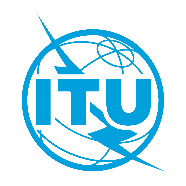 Received:	Document 7D/USA-EReceived:	XX March 2024Received:	English onlyUnited States of AmericaUnited States of AmericaDRAFT liaison statement to Working parties 4A and 4C (Copied to Working Parties 3J, 3M, 5A, 5B, and 5C for information) on wrc-27 Agenda item 1.18DRAFT liaison statement to Working parties 4A and 4C (Copied to Working Parties 3J, 3M, 5A, 5B, and 5C for information) on wrc-27 Agenda item 1.18RAS frequency bandActive satellite service frequency bandActive satellite service 
(space-to-Earth)76-81 GHz71-76 GHzFixed-satellite service (FSS), mobile-satellite service (MSS), broadcasting-satellite service (BSS)130-134 GHz123-130 GHzFSS, MSS, radionavigation-satellite service (RNSS)164-167 GHz167-174.5 GHzFSS226-231.5 GHz232-235 GHzFSSStatus:	Working Parties 4A and 4C , for actionWorking Parties 3J, 3M, 5A, 5B, and 5C, for informationContact:	[Name]E-mail: 	[Contact]